


Submitted By:  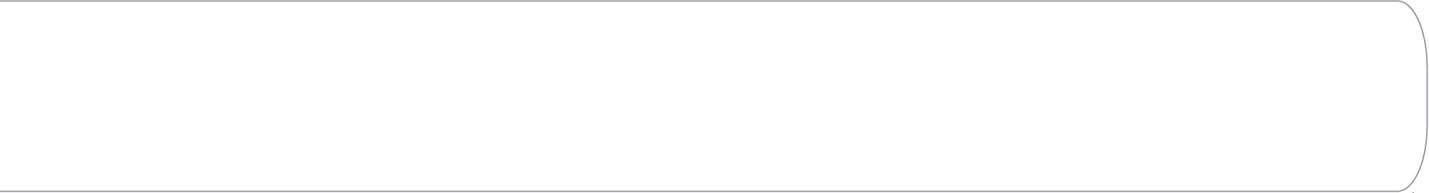 Date: Company InformationCompany Name: Address:   City:   State:   Zip: Country: Contact Name: E-mail Address: Phone Number: Country of Installation: Address of Installation (if different): Project Information Project Budget:  Expected Purchase Date:      Expected Delivery Date:  Part DescriptionPart Description: Manufacturing Process Used: Largest Part Dimensions: 	(Length)  		(Width / Dia.) 		(Height) Maximum Part Weight: Type of Indication Expected to Be Discovered: Expected Run Rate (Parts per Hour): Facility Information Current Utilities Available: Equipment DescriptionAvailable square footage for system: Preferred Input Voltage:  Does Unit need to be UL/CSA Certified (applicable for US & Canada Only)? Yes		NoMaximum Current Output Expected (amps):  Current type: Technique Storage:		 	Yes		NoAuto-bath: 				Yes		NoConveyor with Inspection Booth:	Yes		NoBath Type: 				Oil Bath	Water BathUV Lamps for Inspection:		ST700	EV6500	 EV6000For Office Use OnlyCustomer Number: Quote Number: Purchase Order Number: Estimated ship date ARO: Pain Points to Address: Industry Segment: Behavioral Segment: Enter opportunity into Salesforce: Instructions here (Voltage) (Amperage) (Phases) (Air in psi) 